LAKE SHORES CIVIC LEAGUE GENERAL MEETING MINUTESDate of Meeting: March 20, 2018, 7:00 p.m. (Social), 7:30 p.m. (meeting) Meeting Room 6 of the Bayside Recreation Center. Seventeen neighbors signed in. Our next General Meeting is scheduled for May 22, 2018.Our PurposeThe purpose of this organization shall be to bring together for mutual benefit, those persons who are interested in civic betterment of any kind. It shall be operated along democratic lines, having no political affiliation, and being non-sectarian in the matter of religionOpeningPresident, Jim Brinkman opened the meeting. Mr. Frank Pogue led us in the Pledge of Allegiance then delighted us with a joke. Guest SpeakerNeighborhood Watch Coordinator Rick introduced our speaker, Mr. Art Kohn. 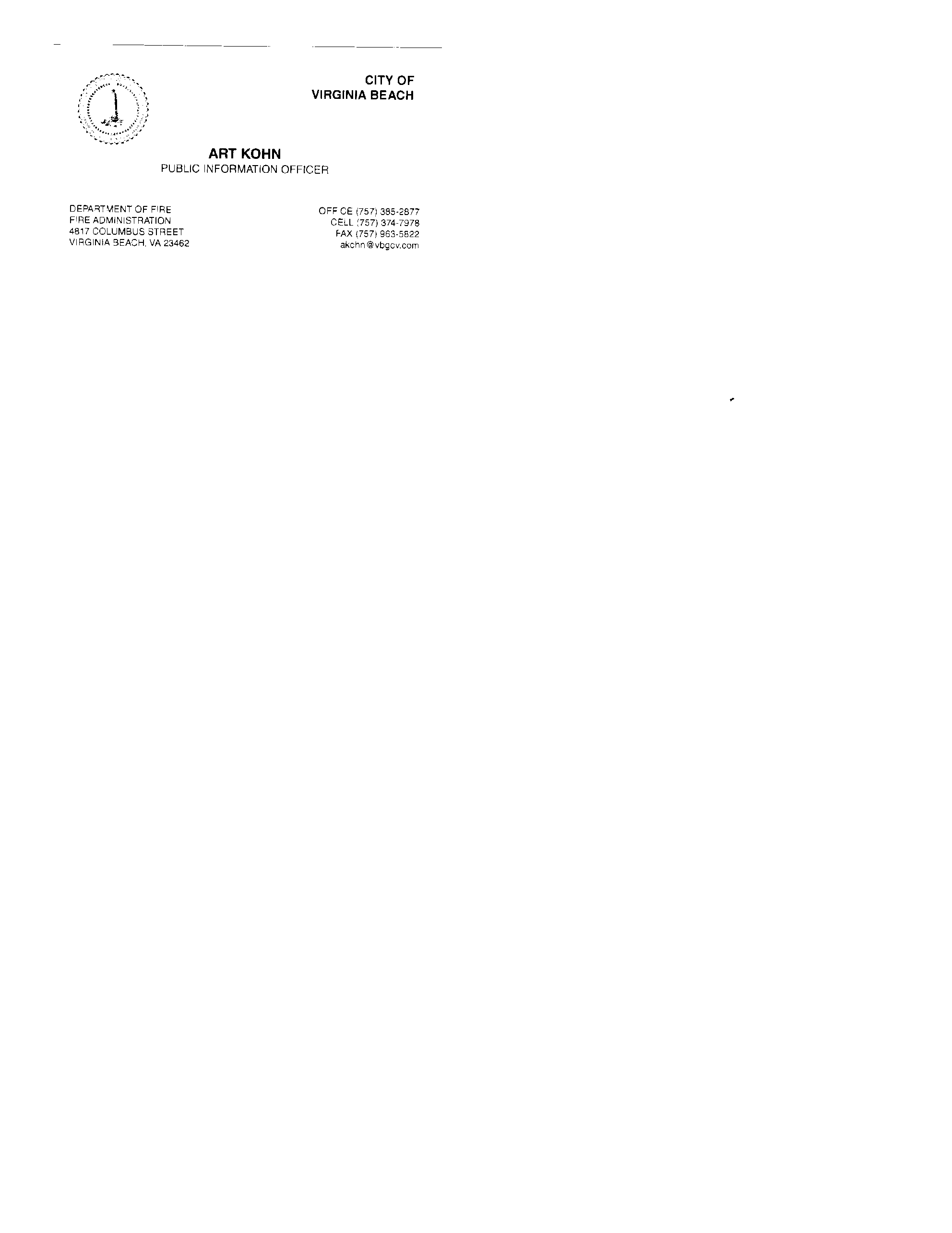 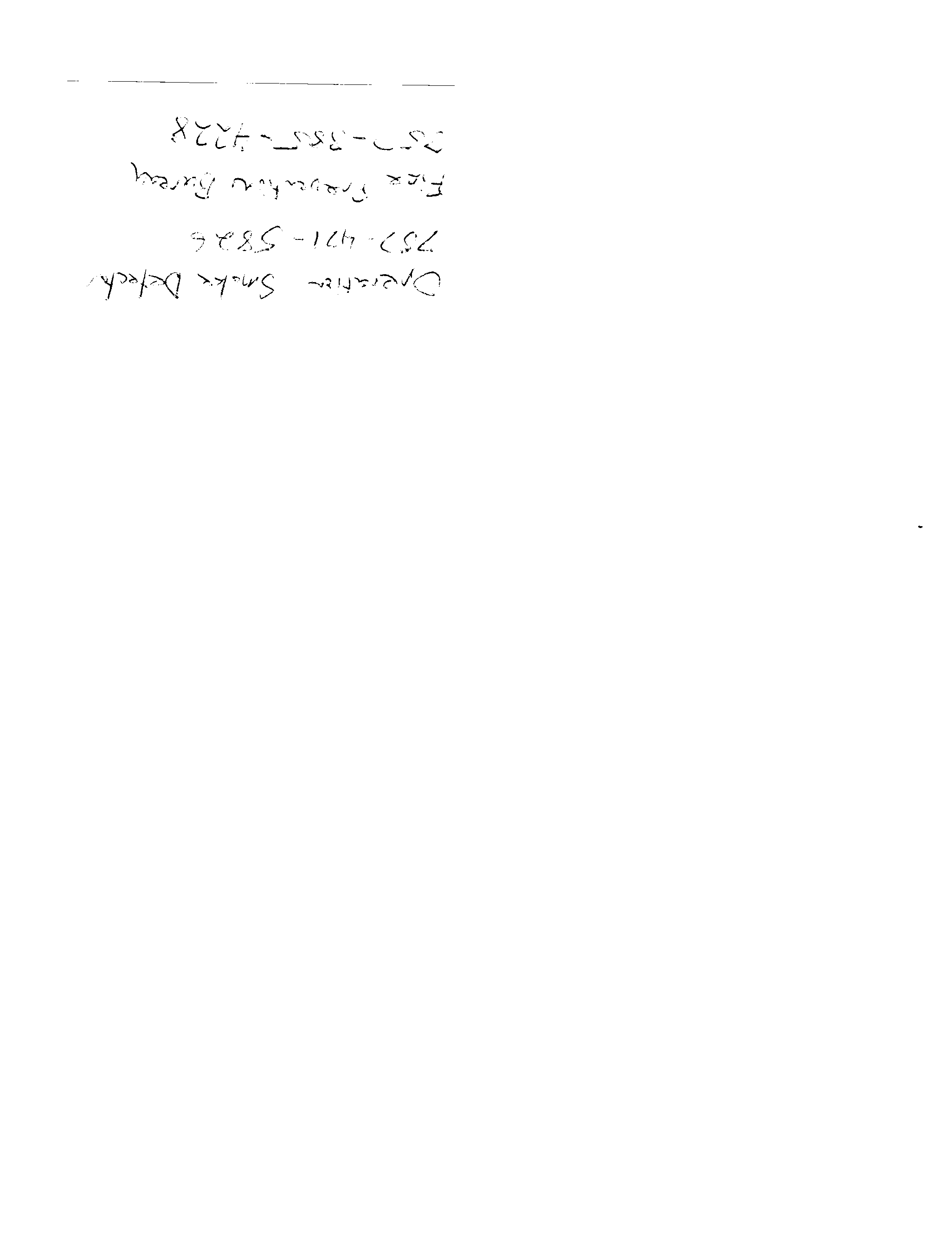 Mr. Kohn introduced himself: lived in Virginia Beach almost his entire life, attended Kempsville High School, has always been public service oriented. Mr. Kohn now is with the Virginia Beach Fire Department. We are fortunate to have “Virginia Beach Finest”  - the best equipped, best trained, most professional, most compassionate department.The Department is geared toward senior citizens, is relevant to all. Seniors are a major concern, rapidly becoming a majority of the population. Post a “File of Life’ for residents, including pets. Firefighters always look for the File of Life. Firefighters value all life, have special oxygen masks for pets. Do not refill fire extinguishers, get new.Old extinguishers can be dropped off at Fire Stations. When reporting outdoor fires, the caller is kept anonymous. Please open the attached notes.MinutesThe minutes from our General Meeting on January 23, 2018 were read and approved. Treasurer’s ReportJanuary 31, 2018	Beginning Balance		$1229.81February 28, 2018       Deposits                           	     + 0.00                                    Checks/Fees                                  - 0.00February 28, 2018	Ending Balance                         1229.81March 07, 2018	O/S Deposits                              + 50.00                                        (Dues $10 x 5)March 07, 2018           SPCA #1010                               - 25.00   (Donation from Moreau Christmas Lights Contest)VBCCO #1061                            - 25.00M. Brinkman (Christmas Lights) #1062           - 50.00M. Brinkman (NNO) #1062        - 90.74M. Brinkman   (Holiday Party) #1062               - 21.54                                                 $1067.53Neighborhood Watch Per Neighborhood Watch Coordinator Rick: since January, no crimes to report. Two vehicle break-ins were not reported. No property takenLake Shores is quiet. At the CAC [Virginia Beach Citizen’s Advisory] Meeting: crime in the City is down. The Virginia Beach Police Explorer Program is open to ages 14 to 21.Adopt a StreetPer Adopt a Street Coordinator Jack Beck, we will meet on Saturday, March 24, at 9:00 a.m.at the Pump House on Jack Frost Road.We will clean in cold weather, if rainy we will re-schedule to the following Saturday.We have extra grabbers for pick up.OLD BUSINESSSound WallSecond Vice-President Dave Gresens met with Delegate Christopher P. Stolle who submitted a Budget Amendment for the sound wall. The State Budget is at an impasse. Will re-convene on April 11.Delegate Stolle and Senator Frank W. Wagner spoke in favor of the sound wall, involving the House and the Senate. The Virginia Beach City Manager’s Office will review the funding. Will remove the Mandate. The City Manager said other areas of the City are louder than ours. Richmond is on our side. Delegate Stolle submitted a Budget Amendment then asked residents of Lake Shores to write to all twenty-two members of the Committee.Speed TablesFirst Vice-President Craig Corey spoke with the President of the Aragona Civic League. We need a petition.We will be top priority for the speed tables. The decision must be made where to install the tables. If we comb the neighborhood re: the speed tables, we must know the where they will be installed. Neighbors will want to know more. Recommend we set up a meeting with Vice-Mayor Louis Jones re: speed tables. Sixty percent of speeders live in Lake ShoresSpeed tables will help neighbors to avoid the $200.00 fine for speeding. Also, we will contact Valerie Henchel, Traffic Enginerring, Virginia Beach Public Works. We need specific locations for the speed tables. ElectionsWe need a new First Vice-President. Dodie chairs the nominating committee.Rick will be a trustee. Installation of officers will be in May.NEW BUSINESSHampton Roads Sanitation District Treatment PlantThe tour of HRSD Treatment Plant is deferred. We will give a two-or-three day notice before the tour. All are invited especially residents most affected. Shelton Park SchoolIn the Fall we may meet again at Shelton Park School depending on relaxed requirements. The School is walking distance for residents. Speakers and TopicsInform President Jim of speakers for upcoming meetings and topics to be covered. General Meeting on May 22Our May meeting will begin with Pot Luck. Sign-up for food will be posted on NextDoor and on our website. ‘DMS HVAC, 16533 Jack Frost RoadDMS is running a business. On March 1, moved commercial vehicles off site. The City Inspector is limited. One commercial vehicle is allowed. Commercial vehicles come and go. No orange sign is posted for a variance. Traffic at the site is a concern, much traffic. Street lights on Northampton Blvd.The power line is cut underground. All poles are marked. No lighting and the vegetation gone is a security issue. The motion was made to adjourn – approved and seconded. All are in favor.None oppose.Motion carriesRespectfully submitted,Jeanne Marie Macdonald 